   Name_____________________________________________  Hour  _______PsychologyChapter 13Sections 13.4 – 13.61.  What is the condition in which normal cognitive processes are severely disjointed and fragmented, creating significant disruptions in memory, awareness, or personality that can vary in length from a matter of minutes to many years?2.  What are the disorders that are characterized by deeply ingrained, inflexible patterns of thin king, feeling, relating to others, or controlling impulses that cause distress or impaired functioning?3.  Which disorder is characterized by the profound disruption of basic psychological processes; a distorted perception of reality; altered or blunted emotion; and disturbances in thought, motivation, and behavior?4.  Sybil, from the film Sybil, was diagnosed with which disorder?5.  Which gender is most often diagnosed with DID?6.  What is a delusion of grandeur?7.  The three main types of personality disorders are:	A.	B.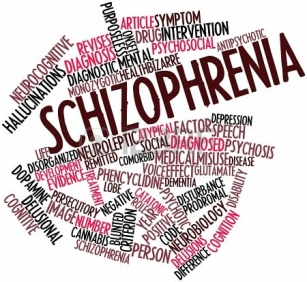 	C. 8.  The most controversial classifications in the DSM-5 are the _________________________     because:	A.  	B.	C.	D.9.  Schizophrenia occurs in about _____ % of the population.10.  Critics of dissociative identity disorder point to which of the following as an underlying cause of this diagnosis?11.  Being involved in a traumatic event and not being able to remember anything about it would probably lead to a diagnosis of ____________________________________.12.  List three symptoms of schizophrenia and explain in your own words:	A.	B.	C.13.  If a person is suffering from dissociative fugue, what is he likely to do?14.  Antisocial personality disorder occurs more often in which gender?15.  List two factors that contribute to childhood APD and two factors that contribute to adult APD.	A.	B.	C.	D.16.  Those with a “severe” form of APD can be cold-hearted and manipulative.  The terms used to describe these people are ________________________  and ______________________.17.  Explain the probably biological cause of ADP.18.  Explain the dopamine hypothesis for schizophrenia.19.  Rewrite the following statement correcting all errors:  Dissociative fugue states usually end gradually, and victims typically never recover their memories or identities.20.  Read the Where Do You Stand? Section on pg. 431 and write a response to the questions at the end.